圖中人被清 道光皇帝派遣做甚麼工作？圈出適當的英文字母。２. 英國在1841年1月26日在香港島宣示主權，儀式在今天的哪個地方舉行？在　　　內填上答案。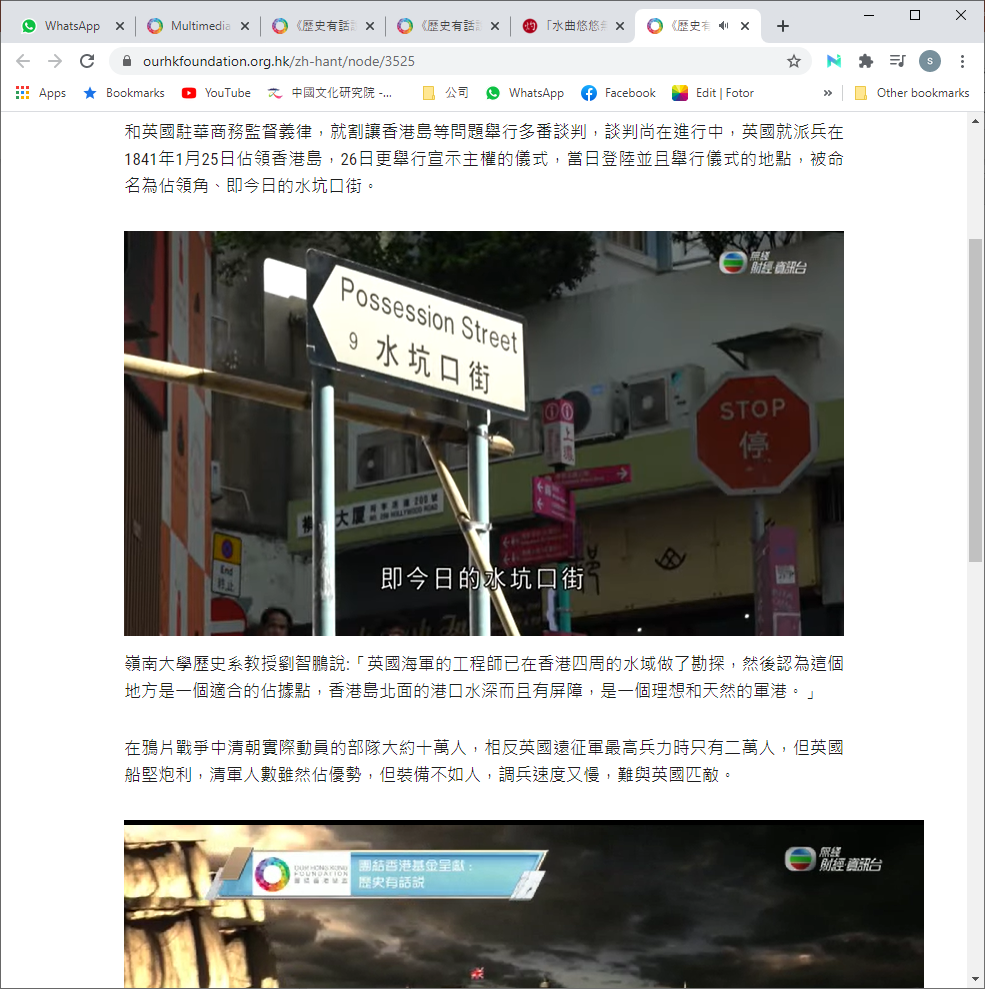 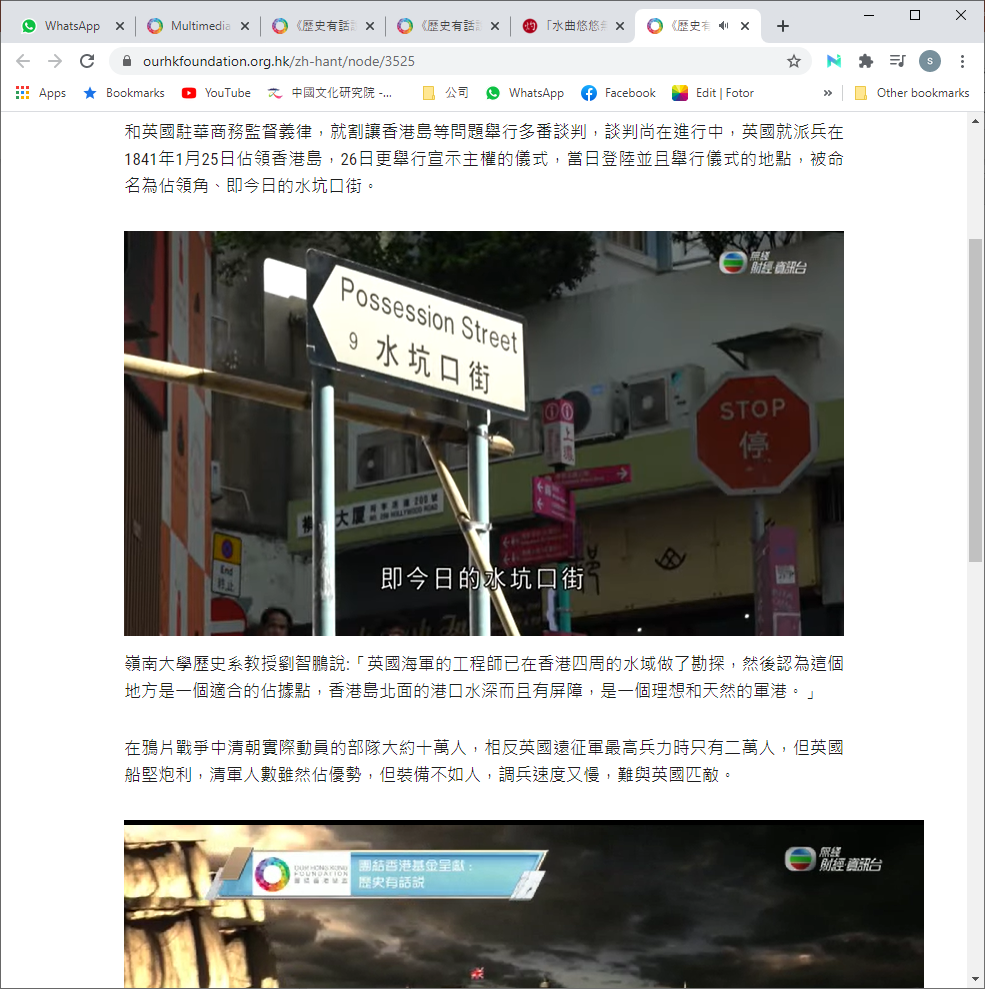 3. 以下關於鴉片戰爭的描述正確嗎？正確的加，不正確的加。延伸閱讀　《中國如何踏上船政的開創之路？》　　　　　　　　　https://chiculture.org.hk/tc/china-five-thousand-years/3245觀看短片《鴉片戰爭結束》(第10集)，回答以下問題。  https://chiculture.org.hk/tc/historystory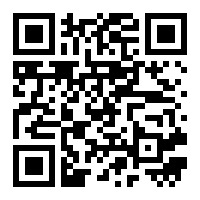 到廣州銷毀鴉片。和英國代表義律就割讓香港島問題談判。和英國簽訂《南京條約》。帶領道光皇帝等人逃離北京。　琦善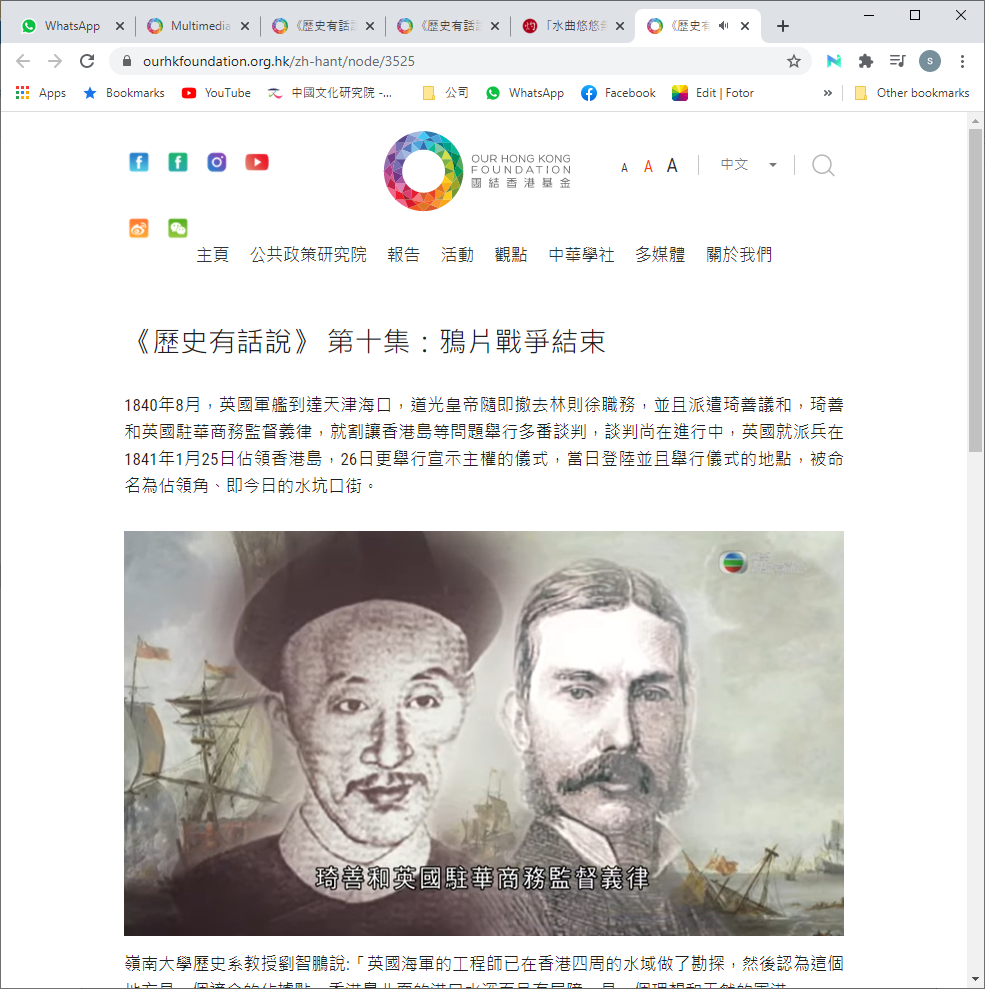 清兵人數遠少於英軍，所以戰敗。（ 　）英國的武器裝備和軍事技術都比清軍優勝。（ 　）英國在完成和清政府的談判後，到香港島宣示主權。（ 　）清軍作戰力弱，調兵速度慢，無法抵擋船堅炮利的英軍。（ 　）